Рабочая встреча с муниципальным координатором, куратором с рабочей группой школы.17.03.2022 прошла рабочая встреча с Муниципальным координатором Дылыковой Н.Б., куратором Мункуевой Евгенией Баировной, рабочей группой МБОУ "Баин-Булакская ООШ". Работа была очень плодотворной, были намечены пути дальнейшей работы и выхода школы из ШНОР. Была проведена работа по разработке концептуальных документов (Концепция развития школы , среднесрочная программа развития, Антирисковая программа) с учетом верифицированных рисков и активированных в ИС МЭДК рисковых направлений.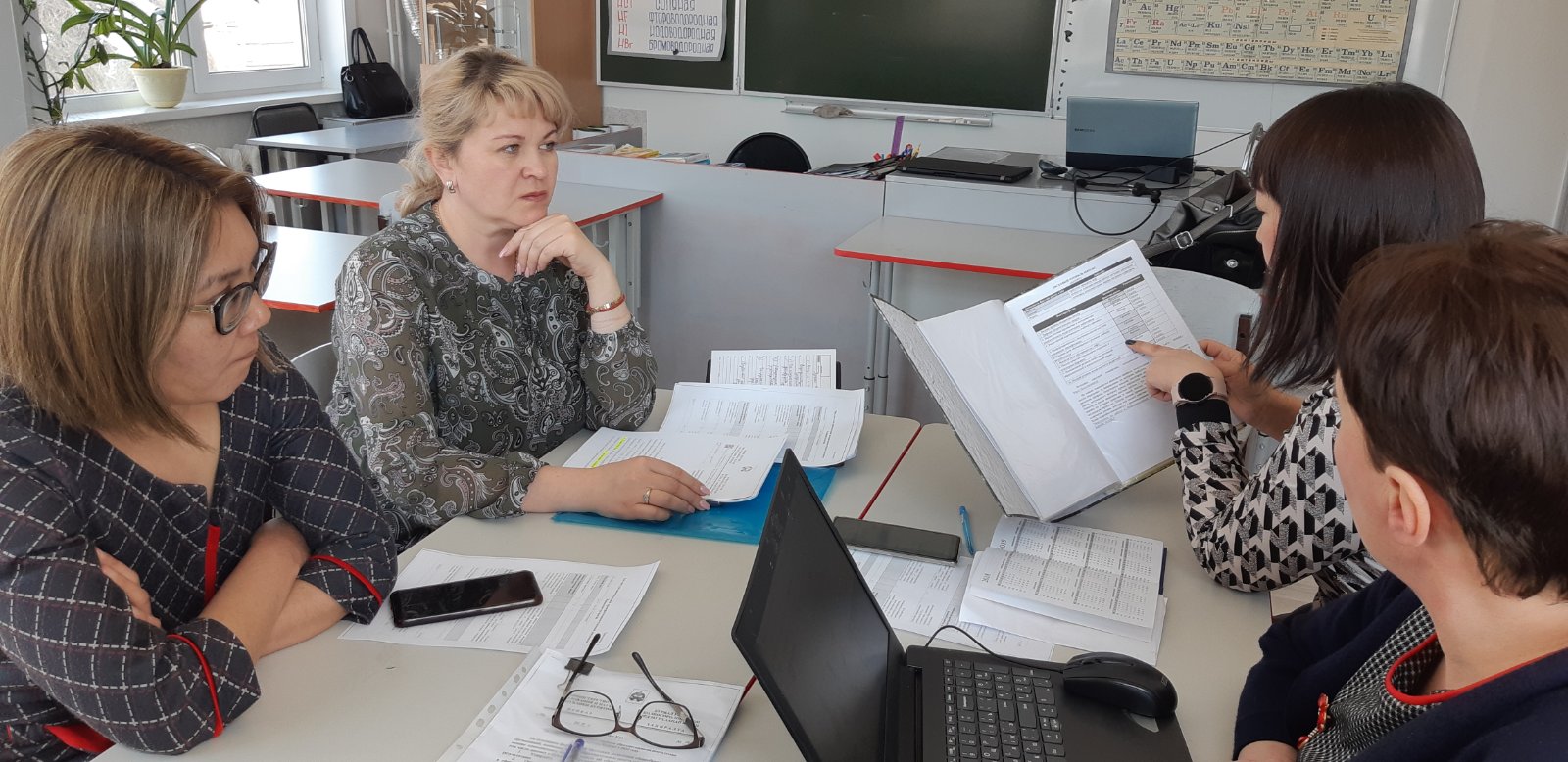 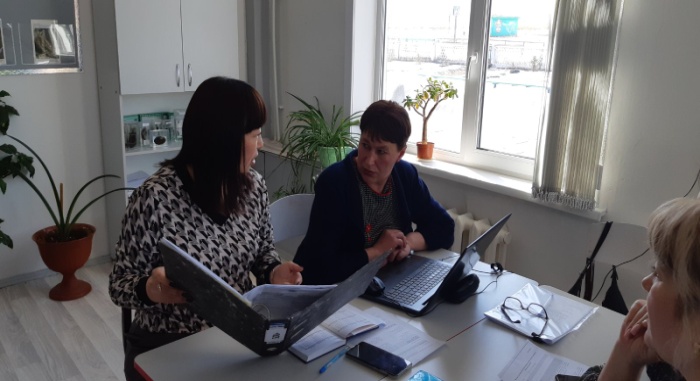 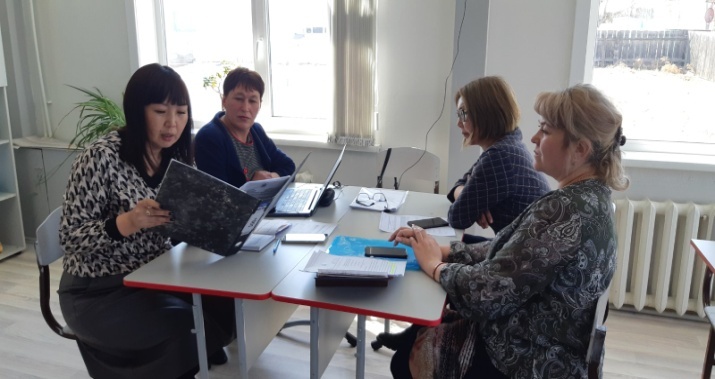 